March 7, 2024From: Chief Josh AntoineRe: Temporary Change of Traffic Flow for Tower DaysTo Whom This May Concern,The Spring Lake Park Parks and Recreation Department in conjunction with The Spring Lake Park Police Department and the Spring Lake Park Lions will be having the annual festivities for Tower Days at Lions Lakeside Park on Saturday, June 8 and Sunday, June 9, 2024.  These festivities are an annual event, but there is going to be a change in traffic flow during the hours of the events each day.  Here is the breakdown for the changes:McKinley St NE will be one-way traffic going southbound from 81st Ave NE to 79th Ave NE79th Ave NE will be one-way traffic going eastbound from McKinley St NE to Pleasant View Dr NEPleasant View Dr NE will be one-way traffic going northbound from 79th Ave NE to 81st Ave NEThis change will allow for parking on both sides of the street, but still maintaining a traffic flow as there will not be opposing traffic.  There will be temporary signage along the route during the weekend.  As always, vehicles parked on the street are not allowed to block mailboxes or driveways.  The area along 79th Ave NE along the park side of the street will be reserved as handicap parking, along with some motorcycle parking east of the entrance to the park.  Please see the attached map for further explanation of the temporary change.As stated previously, this temporary traffic flow change is only for the two days of Tower Days at Lions Lakeside Park during the hours of the festivities.  If you have any questions, please do not hesitate to reach out to me.Sincerely,Chief Josh Antoine763-792-7221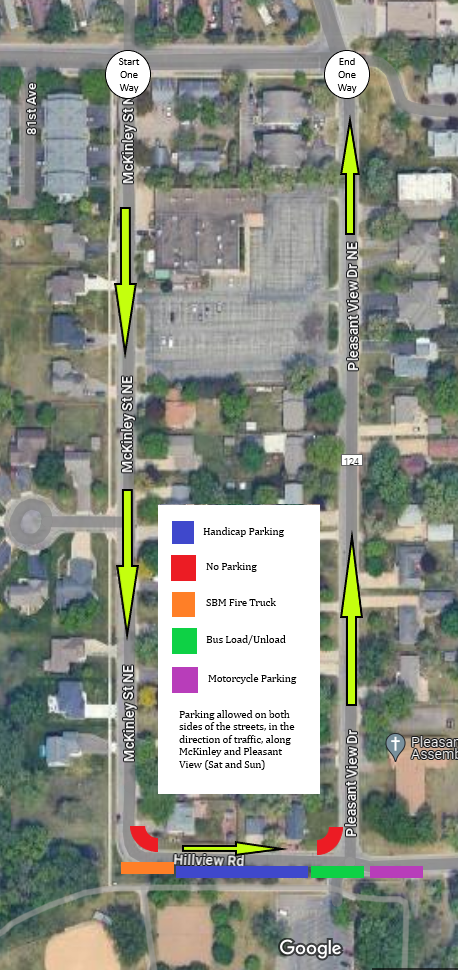 